Proiect pentru modificarea Hotărârii Guvernului nr. 690/2018 pentru aprobarea Regulamentului privind desfășurarea licitațiilor în vederea oferirii statutului de producător eligibilÎn temeiul articolului 10 litera k) din Legea nr. 10/ 2016 privind promovarea utilizării energiei din surse regenerabile (Monitorul Oficial al Republicii Moldova, 2016, nr. 69-77, art. 117), cu modificările ulterioare, Guvernul HOTĂRĂȘTE:Hotărârea Guvernului nr. 690/2018 pentru aprobarea Regulamentului privind desfășurarea licitațiilor pentru oferirea statutului de producător eligibil (Monitorul Oficial al Republicii Moldova, 2018, nr. 267-275, art.745), cu modificările ulterioare, se modifică după cum urmează:În denumire și în tot textul Hotărârii și al Regulamentului, cuvintele „în vederea oferirii” și sintagma „producător eligibil”, la orice formă gramaticală, se substituie cu cuvintele „pentru oferirea” și respectiv „producător eligibil mare”, în forma gramaticală corespunzătoare.La pct. 2 din hotărâre, sintagma „Ministerului Economiei și Infrastructurii” se substituie cu sintagma „Ministerului Energiei”.În Regulament:În tot textul, sintagmele „forță majoră”, „oferta de preț”, „licitație publică deschisă” și „licitație deschisă”, „organul central de specialitate al administrației publice în domeniul energeticii” și „ofertant”, la orice formă gramaticală, se substituie cu sintagmele „impediment care justifică neexecutarea obligației”, „ofertă financiară”, „licitație publică”, „licitație”, „Ministerul Energiei” și respectiv „investitor” la forma gramaticală corespunzătoare.În tot textul, sintagmele „care utilizează SRE” și, „ce utilizează SRE”, la orice formă gramaticală, se substituie cu sintagma „pentru producerea de energie electrică din SRE” la forma gramaticală corespunzătoare.La pct. 3:Noțiunea „investitor“ va avea următorul cuprins: „persoană fizică sau juridică, înregistrată în Republica Moldova sau în alt stat, în calitate de întreprindere, sau consorțiu, în sensul prezentului Regulament, care solicită să i se ofere statutul de producător eligibil mare în procesul de licitație și care își asumă obligația să asigure finanțarea, construcția și exploatarea uneia sau mai multor centrale electrice pentru producerea energiei electrice din SRE cu o capacitate instalată mai mare decât limita de capacitate stabilită de Guvern în conformitate cu Legea nr. 10/ 2016 privind promovarea utilizării energiei din surse regenerabile”;În textul noțiunii ”documentația de licitație”, după cuvântul ”modul” se introduce sintagma ”și criteriile”;Noțiunea „ofertă”  se substituie cu noțiunea „ofertă tehnică” cu următorul cuprins: „document elaborat în conformitate cu cerințele prezentului Regulament și a documentației de licitație, prin care investitorul prezintă, în cadrul licitației, o ofertă referitor la dezvoltarea și exploatarea centralei pentru producerea de energie electrică din SRE pentru obținerea statutului de producător eligibil mare;Noțiunea „ofertă financiară” va avea următorul cuprins: „documentul prezentat de investitor în cadrul licitației în care este indicat prețul solicitat de investitor pentru energia electrică produsă din surse regenerabile, întocmit în conformitate cu cerințele prezentului Regulament și cu documentația de licitație și care este prețul fix reflectat în contractul reglementat pentru achiziționarea energiei electrice din surse regenerabile și drept preț de exercitare în contractul pentru diferențe.”  Noțiunea „ofertă incorectă“ va avea următorul cuprins: „ofertă care nu corespunde cerințelor stabilite în documentația de licitație” ;Noțiunea „energie din surse regenerabile” se exclude.După noțiunea „ofertă incorectă” se introduc următoarele noțiuni: „cerere” – document elaborat în baza prezentului Regulament și al documentației de licitație, depus de către investitor pentru etapa de admisibilitate, în cadrul procedurii de licitație în mai multe faze. „Foaie de parcurs”- documentul de asumare din partea investitorului a obligației de obținere a actelor necesare dezvoltării, construcției și exploatării centralei, care produce energie electrică din SRE, în lipsa unui sau mai multor acte indicate în documentația de licitație, la etapa depunerii ofertei tehnice.„Abateri nemateriale” –  sunt acele abateri care se referă la devieri  ce nu  schimbă natura ofertei sau  nu o fac  pe aceasta una  nouă în mod semnificativ. Abateri nemateriale se consideră, dar nu se rezumă la: erori redacționale, mecanice sau  de calcul, documente lipsă, dovezi de conformitate și altele în acest sens.„Impediment care justifică neexecutarea obligației” - un eveniment excepțional și imprevizibil, survenirea căruia  nu a putut fi prevăzută și evitată/înlăturată de către investitor, iar consecințele acestuia fac imposibilă construcția și punerea în funcțiune a centralei electrice în termenul stabilit în Hotărârea Guvernului cu privire la oferirea statutului de producător eligibil mare, Circumstanțele care constituie un impediment care justifică neexecutarea obligației investitorului se evaluează și se certifică printr-un aviz emis de autoritatea competentă în conformitate cu Legea nr. 393/1999 și cu Regulamentul privind emiterea avizului care certifică impedimentul care justifică neexecutarea obligației, aprobat prin Hotărârea Camerei de Comerț și Industrie nr. 35/1 din 25 septembrie 2020.”„criterii de admisibilitate” – cerințe referitoare la statutul juridic al investitorului care trebuiesc îndeplinite de către acesta pentru a fi admis la licitație ( de ex. -cerințele de combatere a spălării banilor, conform Legii nr. 308/2017 cu privire la prevenirea și combaterea spălării banilor și finanțării terorismului, precum și faptul că nu se regăsește în lista entităților care nu pot desfășura activități comerciale în Republica Moldova sau în statele  membre ale Uniunii Europene și nu trebuie să se afle pe lista neagră a instituțiilor financiare internaționale, nu se află în proces de insolvabilitate, nu i-a fost aplicat sechestru pe bunurile din proprietate, nu este în proces de reorganizare sau lichidare, activitățile investitorului nu sunt suspendate, nu există vreun proces de judecată inițiat privind oricare din situațiile sus-menționate, precum și altele, astfel cum sunt stabilite în documentația de licitație); „criterii de calificare” – cerințe referitoare la credibilitatea tehnică a proiectului de construcție, pentru a fi calificat să participe la licitație, astfel cum sunt stabilite de către Comisia de licitații în documentația de licitație;„criterii de evaluare”- cerințe bazate pe ofertele financiare utilizate pentru a evalua și clasifica ofertele depuse de investitorii calificați în urma etapelor de admisibilitate și calificare, astfel cum au fost stabilite de Comisia de licitații în documentația de licitație;La pct. 4, La sbp. 2) sintagma ”energiei din surse regenerabile” se substituie cu sintagma ”de energie electrică din SRE”;Sbp. 3) va avea următorul cuprins: „3) promovarea construcției centralelor pentru producerea de energie electrică din SRE prin asigurarea implementării schemei de sprijin privind oferirea, prin intermediul licitațiilor, a statutului de producător eligibil mare şi, respectiv, prin asigurarea respectării dreptului producătorilor eligibili mari de a li se procura, pentru o perioadă de 15 ani, întreaga cantitate de energie electrică produsă din SRE şi livrată în rețelele electrice, în conformitate cu Regulile pieței de energie electrică aprobate prin Hotărârea Agenției Naționale pentru Reglementare în Energetică nr. 283/2020, la prețuri fixe/ preț de exercitare stabilite în cadrul licitațiilor, pentru care s-a oferit statut de producător eligibil mare.”La pct. 6: sbp. 1) se abrogă.sbp. 4), după cuvintele „procedurilor deschise” se completează cu textul „ ,în una sau mai multe faze, cu sau fără o etapă de negociere,”. „pct. 9- 11”, vor avea următorul cuprins: „9. 1) Comisia de licitații este formată din 7 membri - după cum urmează:doi reprezentanți ai Ministerului Energiei;un reprezentant al Ministerului Mediului;un reprezentant al Agenției Naționale pentru Reglementare în Energetică;un reprezentant al Instituţiei Publice „Agenţia de Investiţii” ;un reprezentant al Întreprinderii de Stat „Moldelectrica”;un reprezentant al societății civile.2) Un reprezentant al Ministerului Energiei exercită funcția de președinte al Comisiei de licitații, ales cu majoritatea simplă a voturilor membrilor prezenți, pentru toată perioada de activitate a Comisiei.3) În calitate de membri ai Comisiei de licitații, cu excepția reprezentantului societății civile, se desemnează persoane cu funcții de conducere, funcționari publici de nivel superior sau cu funcții de demnitate publică. 4) Reprezentantul societății civile în Comisia de licitații este numit de Ministerul Energiei în urma unei proceduri transparente de selectare.5) În cazul lipsei candidaților interesați sau eligibili pentru funcția de reprezentant al societății civile, Comisia de licitații va desfășura procedura de licitații în lipsa acestuia. 6) Orice persoană poate asista la ședințele Comisiei de licitații, fără drept de vot și fără a avea acces la informații care constituie secret comercial sau informații care necesită protecția datelor personale, precum și alte informații cu acces restricționat, cu condiția depunerii unei cereri scrise în acest sens cu cel puțin cinci zile înainte de data-limită de depunere a ofertelor. În cazul în care, la ședință sunt examinate informații care constituie secret de stat sau informații cu acces restricționat, accesul persoanelor respective este refuzat.10. Pentru a asigura continuitatea activității Comisiei de licitații, instituțiile desemnează membri și membri supleanți, care vor substitui membrii în cazul în care acesta lipsește sau nu își poate exercita obligațiile în conformitate cu prevederile prezentului Regulament. Membrul supleant pentru reprezentantul societății civile, va fi ales în conformitate cu pct. 9 sbp. 4).11. Comisia de licitații are dreptul de a atrage consultanți și experți externi, locali sau internaționali, cu expertiză în domeniul în care se desfășoară licitația, inclusiv, dar fără a se limita la expertiză tehnică, financiară sau juridică, după cum este necesar pe parcursul procesului de licitație. Consultanții și experții externi, desemnați prin ordinul Ministrului Energiei pot asista Comisia de licitații în conceperea, organizarea, desfășurarea și punerea în aplicare a licitațiilor în conformitate cu prezentul Regulament. Consultanții și experții externi nu sunt membri ai Comisiei de licitație și nu au drept de vot.”Se completează cu pct. 111, cu următorul cuprins:„111.Consultanții și experți iexterni pot fi:a) angajați ai instituțiilor publice sau întreprinderilor de stat, în care Ministerul Energiei exercită, în numele statului, funcția de fondator;b) contractori externi puși la dispoziție de instituțiile internaționale, în conformitate cu politicile interne de achiziții publice ale acestora, în cadrul asistenței oferite pentru Ministerul Energiei;c) selectați, după caz, printr-o procedură competitivă organizată în conformitate cu normele și condițiile Legii privind achizițiile publice nr. 131/2015. În cazul în care consultanții și experții externi urmează să fie finanțați prin bugetul de stat, cheltuielile aferente vor fi planificate, în conformitate cu Legea finanțelor publice și responsabilității bugetar-fiscale nr. 181/2014. ”La pct. 12, după sintagma „Fiecare membru al Comisiei de licitații” se completează cu textul „reprezentantul Ministerului Energiei care asigură lucrările de secretariat, persoanele care au depus cerere pentru a asista la ședințele Comisiei de licitații, precum și consultanții și experții externi”, iar după sintagma „ședința de deschidere a ofertelor” se completează cu textul „sau a cererilor”.La pct.14, sintagma „de ședința” se substituie cu sintagma „sau în timpul ședinței”, iar după sintagma ”membru supleant.” se introduce o propoziție nouă, după cum urmează: ”În cazul în care Președintele Comisiei de licitații constată că el se află în una din situațiile stabilite în punctul 12 şi specificate în declarația de confidențialitate şi imparțialitate, atribuțiile acestuia în cadrul licitației respective vor fi exercitate de un alt membru al Comisiei, desemnat de către acesta.Pct 15 va avea următorul cuprins: „ 15. Comisia de licitații exercită următoarele atribuții:1) întocmește și publică anunțurile privind inițierea procedurii de licitație în Monitorul Oficial al Republicii Moldova, precum și în alte surse mass-media;2) elaborează documentația de licitație, în conformitate cu prevederile prezentului Regulament, în scopul realizării procedurii de licitație în cadrul unei proceduri într-o singură sau în mai multe faze, pentru oferirea statutului de producător eligibil mare și în condițiile stabilite în Legea nr.10 din 26 februarie 2016 privind promovarea utilizării energiei din surse regenerabile;3) organizează și desfășoară licitațiile cu respectarea principiilor prevăzute la pct. 151;4) asigură accesul liber şi nediscriminatoriu al tuturor investitorilor la licitație;5) primeşte ofertele prezentate de către investitori şi le înregistrează, în ordinea depunerii acestora, într-un registru special;6) asigură transparența şi publicitatea procesului de licitație, cu respectarea principiului confidențialității informațiilor care constituie secret comercial, precum şi a datelor cu caracter personal care au fost recepționate în legătură cu organizarea licitațiilor;7) examinează demersurile, cererile, adresările, petițiile scrise ale investitorilor referitor la documentația de licitație, precum și a celor adresate de către investitor în mod verbal și documentate în procesle verbale ale ședințelor Comisiei de licitații;8) examinează ofertele primite și întocmește procesul-verbal privind deschiderea și examinarea admisibilității cererilor sau ofertelor;9) aplică un tratament egal şi nediscriminatoriu în raport cu toţi investitorii care participă la licitaţie, cu respectarea principiului obiectivității la examinarea admisibilității, la calificare și evaluarea ofertelor financiare;10) examinează şi verifică respectarea condiţiilor de  calificare de către investitori, precum şi evaluează ofertele primite, în conformitate cu cerinţele stabilite în documentația de licitaţie şi în prezentul Regulament, precum şi întocmeşte procesele-verbale privind calificarea ofertelor şi a procesele-verbale privind evaluarea ofertelor financiare; 11) pregătește proiectul Hotărârii Guvernului privind rezultatele desfășurării licitațiilor și transmite lista investitorilor cărora urmează să li se ofere statutul de producător eligibil mare Guvernului spre aprobare.;12) întocmește dosarele licitațiilor organizate, iar, la expirarea termenului de 6 luni de la desemnarea câștigătorilor licitaţiei, le transmite pentru păstrare Ministerului Energiei ;13) anunță Guvernul şi/sau organele de resort în ziua când a aflat despre cazurile de fraudă sau corupție depistate în procesul desfășurării licitațiilor;14) publică pe pagina oficială a Ministerul Energiei procesul verbal al evaluării ofertelor financiare și anunță investitorii declarați câștigători;15) adresează cereri, demersuri, solicitări în vederea realizării atribuțiilor stabilite de prezentul Regulament.Se completează cu pct. 151 cu următorul cuprins: „151. În exercitarea atribuțiilor, Comisia de licitați se conduce de următoarele principii:a)Legalitate;b) Obiectivitate;c)Eficiență;d) Nediscrimiare;e) Respectarea confidențialității informației;f)Promovarea concurenței.”Pct 16-19 vor avea următorul uprins:„16. Fiecare membru al Comisiei de licitații examinează admisibilitatea cererilor sau ofertelor și califică ofertele tehnice primite în conformitate cu condițiile şi criteriile stabilite în documentația de licitație şi prezentul Regulament, iar, în funcție de corespunderea acestora cu condițiile şi criteriile respective, prezintă în raport evaluarea pentru fiecare ofertă în parte şi semnează procesul-verbal privind deschiderea și examinarea admisibilității cererilor sau ofertelor, procesul-verbal privind calificarea ofertelor tehnice, precum şi procesul-verbal privind evaluarea ofertelor financiare, cu menționarea observațiilor la orice punct care necesită clarificări.17. În cazul în care pentru clarificarea unor aspecte referitoare la procedura de licitație sînt necesare explicații suplimentare, Comisia de licitații este în drept să solicite de la investitor prezentarea în scris a explicațiilor respective, iar acest fapt se consemnează în procesul-verbal privind deschiderea și/sau examinarea admisibilității cererilor și ofertelor, procesul-verbal privind  calificarea ofertelor tehnice sau în procesul-verbal privind evaluarea ofertelor financiare, în funcție de momentul în care au fost solicitate informațiile respective. Scopul solicitării explicațiilor/documentelor suplimentare constă în confirmarea datelor inițial prezentate în ofertă.18. 1) Ședințele Comisiei de licitație sunt convocate de președintele acesteia și sunt deliberative în cazul în care la ședință sunt prezenți 50%+1 dintre membrii sau membrii supleanți numiți în conformitate cu pct. 10;2) deciziile cu privire la aspectele materiale ale procedurii de licitație, referitoare la evaluarea ofertelor și adjudecare se adoptă cu majoritatea absolută a voturilor membrilor numiți ai Comisiei;3) deciziile cu privire la aspectele procedurii de licitație, altele decât cele  invocate la sbp.2) se adoptă cu majoritatea simplă a voturilor membrilor Comisiei prezenți la ședință.19. Secretariatul Comisiei de licitație este asigurat de un reprezentant fără drept de vot al Ministerului Energiei, iar corespondența acesteia este semnată de președintele Comisiei de licitații.”Pct. 21 și 22 vor avea următorul cuprins: „21. Condițiile de participare, criteriile de admisibilitate, de calificare și de evaluare sunt aceleași pentru toți investitorii, fără discriminare și se descriu, în mod obligatoriu, în documentația de licitație.22. Investitorii pot încheia un acord de consorțiu sau se pot asocia pentru a participa la licitație și pentru a-și depune ofertele. În acest caz, investitorii asociați vor fi considerați ca un singur ofertant, iar în ofertă se va indica reprezentantul împuternicit cu care se va comunica în cadrul procesului de licitație. La pct. 23, sintagma  „ședința Comisiei de licitații privind deschiderea și examinarea admisibilității ofertelor” se substituie cu sintagma „ședințele Comisiei de licitații privind deschiderea, examinarea admisibilității și calificării  ofertelor”;Pct. 24 se abrogă. La pct. 28, textul „unul și același tip de tehnologie de producere, iar ofertele cu diferite tipuri de tehnologie de producere nu trebuie să fie evaluate și comparate între ele” se substituie cu textul „tipul de tehnologie sau tehnologia de producere pentru care se desfășoară licitația ”.Pct. 29 va avea următorul cuprins: „29. Licitațiile pentru oferirea statutului de producător eligibil mare, într-o singură fază, se organizează cu respectarea următoarelor etape:Elaborarea și consultarea documentației de licitație;inițierea procedurii de licitație, cu publicarea documentației de licitație;depunerea şi recepționarea ofertelor ;deschiderea ofertelor tehnice;examinarea admisibilității și calificarea ofertelor tehnice;deschiderea și evaluarea ofertelor financiare în baza criteriului celui mai mic preț, în limita cotelor maxime de capacitate scoase la licitație;negocierea ofertelor prezentate în sbp. 6) în vederea obțineri unor prețuri mai mici pentru energia electrică produsă decât cel indicat în ofertele financiare, după caz;departajarea ofertelor;acordarea statutului de producător eligibil mare, investitorilor câștigători;semnarea contractului pentru achiziționarea energiei electrice produse din surse regenerabile cu furnizorul central de energie electrică;monitorizarea respectării de către producătorii eligibili mari a obligațiilor asumate în legătură cu construcția centralelor electrice pentru producerea de energie electrică din SRE.”Se completează cu pct. 291 cu următorul cuprins:„291 În cazul unei proceduri de licitație în mai multe faze, aceasta se organizează cu respectarea următoarelor etape:elaborarea și consultarea documentației de licitație;inițierea primei faze a procedurii de licitație, cu publicarea documentației de licitație, privind criteriile de admisibilitate;depunerea şi recepționarea cererilor;examinarea cererilor prin prisma criteriilor de admisibilitate;inițierea celei de a doua fază a procedurii de licitație, cu publicarea documentației de licitație privind criteriile de calificare și evaluare;depunerea și primirea ofertelor tehnice și financiare;deschiderea și examinarea ofertelor tehnice prin prisma criteriilor de calificare;deschiderea și evaluarea ofertelor financiare în baza criteriului celui mai mic preț, în limita cotelor maxime de capacitate scoase la licitație;negocierea ofertelor prezentate în sbp. 8) în vederea obținerii unor prețuri pentru energia electrică produsă mai mici decât cel indicat în ofertele financiare, după caz;departajarea ofertelor;acordarea statutului de producător eligibil mare, investitorilor câștigători;semnarea contractului pentru achiziționarea energiei electrice produse din surse regenerabile cu furnizorul central de energie electrică;monitorizarea respectării de către producătorii eligibili mari a obligațiilor asumate în legătură cu construcția centralelor electrice pentru producerea de energie electrică din SRE.”Pct. 30 și 31 vor avea următorul cuprins :„30. La propunerea Ministerului Energiei, Comisia de licitații stabilește organizarea de licitații neutre din punct de vedere tehnologic sau, după caz, de licitații limitate pentru anumite tehnologii, în conformitate cu calendarul orientativ de organizare a procedurilor de licitație pentru următorii 3-5 ani. 31. Ministerul Energiei, în conformitate cu prioritățile politicii de stat în domeniul SRE, publică, la necesitate, până la data de 30 noiembrie a anului în curs, în Monitorul Oficial al Republicii Moldova, precum și în alte surse media de circulație națională și internațională, un anunț general privind licitațiile planificate a fi organizate pe parcursul anului următor sau în perioada cuprinsă de calendarul orientativ, cu indicarea perioadelor de desfășurare a acestora, precum și a capacităților licitate și, după caz, specificate pe tipuri de tehnologii de producere. Acest anunț se publică pe pagina web oficială a Guvernului și a Ministerului Energiei. ”Pct. 32 se abrogă;Pct. 33 va avea următorul cuprins:„33. Cu cel puțin două luni înainte de inițierea procedurii de recepționare a ofertelor, Comisia de licitații publică documentația de licitație.Pct. 34 se abrogăLa pct. 35, după cuvântul ”calendarul” se completează cu textul „indicativ al”. pct. 37 va avea următorul cuprins::„37.Anunţul privind inițierea procedurii de licitație trebuie să includă, fără a se limita la acestea, informații referitoare la:1) obiectul licitației;2) documentația de licitație sau adresa paginii web unde este plasată documentația de licitație;3) adresa juridică și poştală, adresa electronică a Comisiei de licitații, numărul de telefon al reprezentantului Ministerului Energiei care asigură lucrările de secretariat ale Comisiei de licitații, necesare pentru a obţine informaţiile privind licitaţia organizată;4) termenele-limită de recepționare a ofertelor în dependență de tipul procedurii de licitație;5) adresa electronică la care se depun ofertele şi numărul de contact al reprezentantului Ministerului Energiei care asigură lucrările de secretariat ale Comisiei de licitații;6) data, ora şi locul deschiderii ofertelor depuse, în dependență de tipul procedurii de licitație;Pct. 40 va avea următorul cuprins: „40. Documentația de licitație trebuie să includă, fără a se limita la acestea, următoarele informații și modele de documente:capacitățile de producere a energiei electrice din surse regenerabile care sunt propuse pentru licitație;tehnologiile de producere pentru care se organizează licitația;determinarea procedurii de licitație, inclusiv faptul dacă procedura se va desfășura într-o singură sau în mai multe faze și dacă va include o etapă de negociere;cerințele impuse investitorilor pentru participarea la procedura de licitație și lista documentelor pe care investitorul trebuie să le prezinte pentru a confirma respectarea acestor cerințe;capacitatea care face obiectul ofertei pentru fiecare tehnologie în cauză, dacă este cazul, categoriile de capacitate ;cerințe de informare privind beneficiarul/beneficiarii efectivi;cerințele tehnice, caracteristicile și nivelul de performanță ale tehnologiilor de generare și ale echipamentelor din centralele electrice pentru producerea de energie electrică din SRE, cerințele de certificare;cerințele privind protecția mediului;modul de prezentare și tipul informației care demonstrează cantitatea de energie electrică prognozată a fi produsă lunar și anual de centrala electrică.valoarea garanției pentru ofertă la licitație și a garanției de bună execuție a contractului care urmează să fie depuse de către investitori în conformitate cu prezentul Regulament;termenele și condițiile impuse investitorilor pentru construcția, punerea în funcțiune și exploatarea centralelor electrice pentru producerea de energie electrică din SRE ;prețul plafon care nu poate fi depășit în cadrul licitației și, dacă este cazul, pe tip de tehnologie de producere și pe categorii de capacitate stabilite pentru licitația respectivă;condițiile de prezentare a prețului propus în oferta financiară pentru un 1kWh de energie electrică produse de către centrala electrică din SRE, cu referință la moneda națională sau valută străină și numărul de zecimale după virgulă.condițiile și criteriile impuse investitorilor și aplicate la examinarea admisibilității, calificarea și evaluarea ofertelor  formulare-model ale ofertei tehnice și financiare, garanției pentru ofertă și garanției de bună execuție a contractului, modelul foii de parcurs, după caz, alte modele de documente prevăzute în prezentul Regulament, pe care investitorul trebuie să le prezinte;proiectul contractului pentru achiziționarea energiei electrice produse din SRE, proiectul contractului pentru diferențe, după caz, pe baza modelelor aprobate de Agenția Națională pentru Reglementare în Energetică și detaliate de către Comisia de licitații pentru runda de licitație respectivă;”.Se completează cu pct. 401 cu următorul cuprins: „401. Documentația de licitație poate stabili că investitorii pot depune oferta doar pentru o parte din capacitatea instalată a centralei (centralelor) electrice pentru producerea de energie electrică din SRE, permițând astfel producătorului eligibil mare să vândă energia electrică suplimentară produsă de cealaltă parte a aceleiași centrale electrice în baza unor condiții negociate cu participanții la piața energiei electrice, cu condiția separării fizice și evidenței separate a energiei electrice pentru care s-a oferit statut de producător eligibil mare  și cantității de energie electrică vândute în baza condițiilor negociate.Pct. 41 se abrogă.Pct. 42 și 43 vor avea următorul cuprins:„42. Pentru a putea participa la licitațiile organizate în conformitate cu prezentul Regulament, investitorul trebuie să întrunească următoarele cerințe: 1) cerințe referitoare la statutul juridic, cerințele de combatere a spălării banilor, precum și faptul că nu se regăsește în lista entităților care nu pot desfășura activități comerciale în Republica Moldova sau în statele membre ale Uniunii Europene și nu trebuie să se afle pe lista neagră a instituțiilor financiare internaționale, nu se află în proces de insolvabilitate, nu i-a fost aplicat sechestru pe bunurile din proprietate, nu este în proces de reorganizare sau lichidare, activitățile investitorului nu sunt suspendate, nu există vreun proces de judecată inițiat privind oricare din situațiile sus-menționate, precum și altele, astfel cum sunt stabilite în documentația de licitație; 2) deține actele necesare dezvoltării, construcției și exploatării centralei electrice care produce energie electrică din SRE conform documentației de licitație și/sau foaia de parcurs, prin care investitorul se angajează să întreprindă măsurile și etapele corespunzătoare pentru obținerea acestora în conformitate cu legislația aplicabilă, 3) investitorul nu desfășoară concomitent activitatea de operator al sistemului de transport sau de operator al sistemului de distribuție;4) îndeplinește criteriile de calificare.43. Criteriile de calificare au ca scop să demonstreze credibilitatea realizării de facto a proiectului de construcție a centralei/centralelor electrice și se demonstrează de către investitor prin prezentarea și depunerea, odată cu oferta tehnică, a următoarelor documente:1) proiectul tehnic de execuţie al centralei electrice pentru producerea energiei electrice din SRE sau descrierea proiectului care va include o prezentare generală a proiectului și va demonstra respectarea cerințelor tehnice, stabilite în documentația de licitație, inclusiv că echipamentele centralelor electrice pentru producerea energiei electrice din SRE nu au fost utilizate anterior și sunt de producție nouă, fabricate cu mai puțin de 48 de luni înainte de punerea în funcțiune a centralei electrice respective, în cazul centralelor electrice cu cogenerare, care utilizează biomasa în calitate de combustibil, se utilizează doar tehnologiile de producere cu randament global de cel puțin 80%;2) avizul tehnic de racordare;3) planul de amplasare a centralei electrice, inclusiv a drumurilor de acces; 3) lista terenurilor/parcelelor necesare pentru amplasarea centralei/centralelor electrice;4) dovada că investitorul deține dreptul de proprietate sau un drept de folosință asupra terenului pentru proiectarea, construcția, instalarea, exploatarea și întreținerea proiectului, în conformitate cu cerințele prevăzute în documentația de licitație și, după caz, dovada schimbării destinației terenului agricol 5) acordul de mediu;6) un act juridic cu privire la intenția de achiziție a echipamentelor;7) în lipsa documentelor enumerate în sbp 1-6), foaia de parcurs, în conformitate cu pct. 40 sbp. 15);8) graficul de construcție a centralei electrice pentru producerea energiei electrice din SRE a proiectului, care include data inițierii construcției și data preconizată pentru finalizarea  proiectului.Pct 44 se abrogă. pct. 45 va avea următorul cuprins: „.45. În cazul centralei/centralelor electrice în curs de construcție  sau care au fost puse în funcțiune, investitorul va face dovada credibilității tehnice a proiectului de construcție prin prezentarea actului de recepție finală a centralei/ centralelor  și a originalului şi copiilor documentelor care atestă că centrala electrică respectă cerințele tehnice stabilite în documentația de licitație, precum și că  echipamentele centralelor electrice pentru producerea energiei electrice din SRE nu au fost utilizate anterior și sunt de producție nouă, fabricate cu mai puțin de 48 de luni înainte de punerea în funcțiune a centralei electrice respective, în cazul centralelor electrice cu cogenerare, care utilizează biomasa în calitate de combustibil, se utilizează doar tehnologiile de producere cu randament global de cel puțin 80%.”Pct. 46-48  se abrogă.La pct. 49, cuvântul „și” se substituie cu cuvântul „sau”. pct. 50 va avea următorul cuprins:50.Sunt în drept să participe la licitație și investitorii care au inițiat construcția sau au construit o centrală electrică ce utilizează SRE sau au majorat capacitatea acesteia, înainte de obținerea statutului de producător eligibil mare, dacă sunt respectate următoarele condiții:1) puterea instalată pentru care se solicită statutul de producător eligibil mare se încadrează în limitele de capacitate stabilite de Guvern sau după caz, în normele privind ofertele marginale, conform pct. 86;2) sunt respectate condițiile de la punctul 45;3) investitorul nu a beneficiat/nu beneficiază concomitent, pentru aceiași centrală electrică/ aceleași centrale electrice, de alte scheme de sprijin pentru promovarea energiei electrice din surse regenerabile.”La Secțiunea a 4-a, sintagma „Depunerea ofertelor” se va substitui cu sintagma „Depunerea  cererilor și ofertelor”Pct. 51-55 vor avea următorul cuprins :„51. În perioada dintre data publicării anunțului privind inițierea procedurii de licitație, data publicării anunțului privind inițierea primei faze a procedurii de licitație publică sau data publicării anunțului privind inițierea celei de a doua faze a procedurii de licitație publică (în continuare anunțuri privind desfășurarea licitațiilor publice) și data-limită de primire a  cererilor și ofertelor, investitorii urmează să îşi depună cererile și ofertele la Comisia de licitații.52. Cererea sau oferta se întocmește şi se depune de către investitor sau de către reprezentantul acestuia la adresa, încondițiile și termenii indicați în anunțurile privind desfășurarea licitațiilor publice, cu respectarea tuturor cerințelor stabilite în documentația de licitație. Formularul cererii/ ofertei se elaborează de Comisia de licitații în conformitate cu prevederile prezentului Regulament și este parte a  documentației de licitație.	53. Cererile sau ofertele primite de la investitori se înregistrează de către Comisia de licitații în registrul cererilor și ofertelor. Înregistrarea se efectuează în mod cronologic, conform ordinii primirii. Fiecărei cereri sau oferte i se atribuie un număr unic și irepetabil.  Comisia de licitații eliberează investitorului, în mod obligatoriu, o recipisă electronică care confirmă recepționarea ofertei.. Registrul cererilor și ofertelor se instituie și se tine de către Comisia de licitații și trebuie să includă  informații cu privire la:1) obiectul licitației;2) denumirea investitorului, adresa juridică a acestuia, adresa electronică și adres de contact;3) data primirii şi a înregistrării cererii/ofertei (anul, luna, ziua, ora, minutul);4) persoana care a înregistrat cererea/oferta.		54. Oferta depusă în cadrul procedurii de licitație, trebuie să întrunească cumulativ următoarele condiții să aibă caracter obligatoriu, din punctul de vedere al cuprinsului, pe toată perioada de valabilitate stabilită de către Comisia de licitații şi să fie semnată, pe propriea răspundere, de către investitor sau de către o persoană împuternicită de acesta, în modul stabilit de lege;trebuie să conțină informațiile și documentele indicte în documentația de licitație, cu indicarea perioadei de valabilitate a acesteia. să fie prezentate în forma unui document scanat sau document electronic semnat cu o semnătură electronică emisă în condițiile Legii nr. 124/2022 privind identificarea electronică și serviciile de încredere și protejat printr-o parolă care va fi furnizată Comisiei de licitații, în momentul deschiderii ofertelor.Să corespundă condițiilor și să fie prezentată în termenul stabilit în anunțul privind inițierea procedurii de licitație.55. La procedura de licitație într-o singură fază, la depunere, oferta trebuie să fie însoțită de un demers oficial ce confirmă înaintarea acesteia, semnat de investitor sau de reprezentantul acestuia, precum şi de documentele indicate în documentaţia de licitaţie, inclusiv:1) copia certificatului/deciziei de înregistrare a întreprinderii sau extrasul eliberat de organul înregistrării de stat sau după caz, copia acordului de asociere/consorțiu, copia buletinului de identitate al administratorului/managerului investitorului, precum și după caz copiile buletinelor de identitate ale administratorilor/ managerilor -membri ai consoțiului şi, după caz, copia buletinului de identitate al reprezentantului legal al investitorului/ consorțiului şi procura în original2) declarația pe proprie răspundere semnată de investitor sau după caz, de fiecare membru al consorțiului, care va confirma că întreprinderea respectivă nu se află în proces de reorganizare sau lichidare, că nu este în procedură de insolvabilitate, precum şi că investitorul întruneşte condiţiile stabilite în documentaţia de licitaţie şi, totodată, că informaţia şi documentele prezentate de investitor sunt veridice. Formularul declaraţiei pe proprie răspundere privind întrunirea tuturor condiţiilor stabilite în documentaţia de licitaţie precum şi veridicitatea informaţiilor şi a documentelor prezentate este parte integrantă a documentaţiei de licitaţie şi se elaborează de Comisia de licitații;3) orice altă documentație tehnică stabilită în documentația de licitație.4) formularul completat cu privire la garanţia pentru ofertă.Se completează cu pct. 551 cu următorul cuprins: „551. 1)La procedura de licitație în mai multe faze, la depunere în prima fază, cererea trebuie să fie însoțită de un demers oficial ce confirmă înaintarea acesteia, semnată de investitor sau de reprezentantul legal al acestuia, precum şi de documentele indicate în documentaţia de licitaţie, inclusiv:a) copia certificatului/deciziei de înregistrare a întreprinderii sau extrasul eliberat de organul înregistrării de stat sau după caz, copia acordului de asociere/consorțiu, copia buletinului de identitate al administratorului/managerului investitorului, precum și după caz copiile buletinelor de identitate ale administratorilor/ managerilor -membri ai consoțiului şi, după caz, copia buletinului de identitate al reprezentantului legal al investitorului/ consorțiului şi procura în original;b) declarația pe proprie răspundere semnată de investitor sau după caz, de fiecare membru al consorțiului, care să confirme că întreprinderea respectivă nu se află în proces de reorganizare sau lichidare, că nu este în procedură de insolvabilitate, precum şi că investitorul întruneşte condiţiile stabilite în documentaţia de licitaţie şi, totodată, că informaţia şi documentele prezentate de investitor sînt veridice. Formularul declaraţiei pe proprie răspundere privind întrunirea tuturor condiţiilor stabilite în documentaţia de licitaţie şi privind veridicitatea informaţiilor şi a documentelor prezentate este parte integrantă a documentaţiei de licitaţie şi se elaborează de Comisia de licitații;2) În cea de-a doua fază a procedurii de licitație publică, la depunere, oferta tehnică și financiară trebuie să fie însoțite de un demers oficial ce confirmă înaintarea acestora, semnate de investitor sau de reprezentantul legal al acestuia, precum şi să fie însoțite de documentele indicate în documentaţia de licitaţie, inclusiv formularul completat cu privire la garanţia pentru ofertă. Pct. 56 -58 se abrogă;La pct. 59 sintagma „registrul ofertelor” se substituie cu sintagma „registrul cererilor și ofertelor”Pct 60 va avea următorul cuprins:„60. Ofertele transmise după termenul-limită de prezentare a ofertelor indicat în anunțul de inițiere a procedurii de licitație se consideră nedepuse și nu se înregistrează, fapt care se comunică investitorilor.”Pct. 62 va avea următorul cuprins:„62. Garanţia pentru ofertă se stabileşte în documentaţia de licitaţie, în mărime fixă per 1 kW putere instalată şi este unică pentru toţi investitorii de proiecte ce utilizează un anumit tip de tehnologie de producere și, după caz, care se încadrează în aceeași categorie de capacitate. Cuantumul garanției pentru ofertă pentru fiecare 1 kW putere instalată nu poate depăși 1 % din valoarea investiției specifice luate în calcul la stabilirea de către Agenția Națională pentru Reglementare în Energetică a prețurilor plafon pentru licitația respectivă. Garanția pentru ofertă se prezintă de către investitori sub formă de scrisoare de garanţie bancară eliberată de o bancă din Republica Moldova, după caz, de o bancă din străinătate, care îndeplinește cerințele de rating de credit stabilite în documentația de licitație, de preferinţă având corespondent în Republica Moldova, și trebuie să fie valabilă pe întreaga perioadă de valabilitate a ofertei.”Pct. 63 va avea următorul conținut: 63. Garanția pentru ofertă se returnează integral investitorului în următoarele cazuri:1) investitorul nu a fost admis pentru participare la procedura de licitație, într-o singură fază;2) oferta nu s-a calificat în a doua fază a procedurii de licitație;3) investitorul nu a fost anunțat cîștigător al licitaţiei;4) investitorul a fost anunțat cîştigător al licitaţiei şi a prezentat dovada transferării garanţiei de bună execuţie a contractului;5) investitorul și-a retras oferta pînă la ședința de deschidere a ofertelor. La denumirea secțiunii a 6-a  se completează cu „în cadrul procedurii de licitație într-o singură fază”;Pct. 67-68 va avea următorul cuprins:„67. Odată cu deschiderea ofertelor, Comisia de licitații examinează admisibilitatea acestora şi verifică următoarele criterii:1) dacă oferta tehnică și financiară sunt prezentate sub forma a două fișiere separate protejate cu parolă;2) dacă demersul de însoţire şi oferta au fost întocmite şi semnate, cu respectarea cerințelor stabilite în documentaţia de licitaţie;3) dacă tehnologia de producere şi capacitatea centralei electrice în raport cu care se solicită oferirea statutului de producător eligibil se încadrează în limitele stabilite pentru licitaţia respectivă;4) dacă la ofertă sînt anexate toate documentele solicitate conform documentației de licitaţie sau foaia de parcurs după caz, inclusiv declaraţia pe proprie răspundere stabilită la punctul 55 subpunctul 2);5) se abrogă;6) dacă a fost depusă garanţia pentru ofertă în mărimea stabilită în cadrul licitaţiei.68 În cazul în care ofertantul reprezintă mai multe persoane juridice asociate, Comisia de licitații va verifica admisibilitatea ofertei în raport cu toți membrii consorțiului sau întreprinderile dependente din cadrul consorțiului ofertant”;Pct. 71 va avea următorul cuprins „71. Oferta financiară a investitorului rămâne a fi protejată cu parolă, pe parcursul perioadei în care are loc deschiderea, examinarea admisibilității și calificarea ofertelor depuse.” Pct 74-75  vor avea următorul cuprins:„74. La data, ora şi locul stabilite pentru ședința de calificare a ofertelor, Comisia de licitații purcede la calificarea ofertelor care au fost admise şi analizează în detalii conținutul şi veridicitatea documentelor care demonstrează criteriile de calificare a unui proiect de construcție enumerate în pct. 43 sau după caz pct. 45, precum şi a documentelor şi informațiilor stabilite la punctul 42.75. În scopul verificării faptului că ofertantul îndeplinește cerințele de calificare a ofertei și/sau în cazul unor abateri nemateriale de la cerințele ofertei care pot fi rectificate fără a modifica substanțial oferta, Comisia de licitație are dreptul de a solicita investitorilor să prezinte informații suplimentare și rectificări corespunzătoare, dacă este cazul, dând o perioadă necesară pentru prezentarea informațiilor suplimentare solicitate. ” Pct. 79- 81 vor avea următorul cuprins:79. În cazul în care nu a fost depusă nicio ofertă eligibilă, se consideră că nu a avut loc. Comisia de licitații constată acest fapt și inițiază o nouă licitație. Licitația nouă poate fi organizată în aceleași condiții și în conformitate cu aceleași criterii și cerințe ca și cele stabilite pentru licitația anterioară sau, la decizia Comisiei de licitație, acestea pot fi modificate.80. În cazul în care nici în cadrul licitației noi nu se depune nicio ofertă eligibilă, Comisia de licitație constată acest fapt și declară licitația invalidă și solicită Ministerului Energiei să inițieze procedura de revizuire a capacităților licitate  sau după caz, a condițiilor și criteriilor pentru următoarele licitații de capacități de producere a energiei electrice din SRE, pentru a promova o concurență efectivă. O astfel de revizuire se efectuează, de asemenea, în cazul în care concurența este insuficientă în cadrul unei licitații.81. Dacă în cadrul licitațiilor organizate nu au fost oferite integral capacitățile de producere a energiei electrice din SRE scoase la licitație, Comisia de licitații poate să includă capacitățile respective la o licitație nouă, sub rezerva finalizării revizuirii menționate la pct.80.”;Se completează cu Secțiunea a 6-a 1, cu următorul conținut:Secțiunea a 6-a 1Deschiderea, examinarea admisibilitățiiși calificarea ofertelor în cadrul porcedurii de licitație în mai multe faze811. La data, ora şi locul stabilit în anunţul privind iniţierea primei faze a procedurii de licitație, Comisia de licitaţii organizează şedinţa de deschidere şi de examinare a admisibilităţii cererilor.  Investitorii prezenți la şedinţă sînt informați cu privire la numărul de cereri  primite şi referitor la investitorii care au prezentat aceste cereri.812.Odată cu deschiderea cererilor, Comisia de licitații examinează admisibilitatea acestora şi verifică următoarele criterii:1) dacă cererea a fost întocmită şi semnată, cu respectarea cerinţelor stabilite în documentaţia de licitaţie și dacă aceasta corespunde acestor cerințe;2) dacă la cerere sînt anexate toate documentele solicitate conform documentaţiei de licitaţie, inclusiv declaraţia pe proprie răspundere stabilită la punctul 55 subpunctul 2);813.„În cazul în care ofertantul reprezintă mai multe persoane juridice asociate, Comisia de licitații va verifica admisibilitatea cererii în raport cu toți membrii consorțiului sau cu entitățile controlate din cadrul consorțiului ofertant”814.În cazul în care, în privința unei cereri, Comisia de licitații constată că nu au fost întrunite unul sau mai multe criterii de admisibilitate stabilite la punctul 812, Comisia de licitații consideră cererea respectivă ca fiind incorectă şi o respinge, cu indicarea motivelor corespunzătoare în procesul-verbal privind deschiderea și examinarea admisibilității cererilor.815. După deschiderea şi examinarea admisibilităţii tuturor cererilor depuse, Secretarul  Comisiei de licitaţii întocmeşte procesul-verbal privind deschiderea și examinarea admisibilității cererilor, în care consemnează lista investitorilor declarați admisibili și a celor respinși, cu indicarea argumentelor privind respingerea acestora. Procesul-verbal privind deschiderea și examinarea admisibilității cererilor se întocmește de către Comisia de licitaţii, cu respectarea prevederilor prezentului Regulament și a documentației de licitație. 816. Investitorii declarați admisibili, urmează să depună oferta tehnică și financiară, în conformitate cu documentația de licitație, elaborată pentru a doua fază a procedurii de licitații. 817. La data, ora şi locul stabilit în anunţul privind iniţierea celei de a doua fază a procedurii de licitaţie, Comisia de licitaţii organizează şedinţa de deschidere şi de examinare a calificării ofertelor tehnice. Comisia de licitaţii purcede la calificarea ofertelor tehnice şi analizează în detalii conţinutul şi veridicitatea documentelor care demonstrează criteriile de calificare  unui proiect de construcţie enumerate în pct. 43 sau după caz pct.45, precum şi a documentelor şi informațiilor stabilite la punctul 42.818 Odată cu deschiderea ofertelor, Comisia de licitații verifică următoarele criterii:1) dacă oferta tehnică și financiară sunt prezentate sub forma a două fișiere separate protejate cu parolă;2) dacă demersul de însoțire şi oferta au fost întocmite şi semnate, cu respectarea cerințelor stabilite în documentația de licitație;3) dacă tehnologia de producere şi capacitatea centralei electrice în raport cu care se solicită oferirea statutului de producător eligibil se încadrează în limitele stabilite pentru licitația respectivă;4) dacă la ofertă sînt anexate toate documentele solicitate conform documentației de licitație sau foaia de parcurs după caz, inclusiv declaraţia pe proprie răspundere stabilită la punctul 55 subpunctul 2);5) dacă a fost depusă garanţia pentru ofertă în mărimea stabilită în cadrul licitaţiei.6) Oferta financiară a investitorului rămâne a fi protejată cu parolă, pe parcursul perioadei în care are loc calificarea ofertelor depuse.”819. În scopul verificării faptului că ofertantul îndeplinește cerințele de calificare a ofertei și/sau în cazul unor abateri nemateriale de la cerințele ofertei care pot fi rectificate fără a modifica substanțial oferta, Comisia de licitație are dreptul de a solicita investitorilor să prezinte informații suplimentare și rectificări corespunzătoare, dacă este cazul, dând o perioadă necesară pentru prezentarea informațiilor suplimentare solicitate. 8110.În cazul în care, în privinţa unei oferte, Comisia de licitaţii constată că nu a fost întrunită una dintre cerinţele de calificare sau în cazul în care ofertantul nu prezintă informaţia solicitată în termenul stabilit de Comisia de licitaţii ori informaţia prezentată este falsă, Comisia de licitaţii consideră oferta respectivă ca fiind incorectă şi o respinge, cu indicarea motivelor corespunzătoare. 8111.După analiza ofertelor şi stabilirea listei ofertelor calificate, Seretarul Comisiei de licitaţii întocmeşte procesul-verbal privind calificarea ofertelor, în care se consemnează ofertele calificate ce urmează a fi evaluate prin deschiderea ofertei financiare, precum şi ofertele incorecte ce urmează a fi respinse, cu menţionarea argumentelor privind respingerea ofertelor respective.  În procesul-verbal respectiv se stabilește data, locul şi ora preconizată pentru ședință în cadrul căreia urmează să fie deschise și evaluate ofertele financiare.8112.În termen de 5 zile lucrătoare de la data în care a avut loc ședința de calificare a ofertelor, Comisia de licitații anunță participanții ale căror oferte au fost calificate, precum şi investitorii ale căror oferte au fost respinse despre decizia sa, cu indicarea motivelor respingerii.8113. În cazul în care nu a fost depusă nicio ofertă eligibilă, se consideră că licitația nu a avut loc, iar Comisia de licitații constată acest fapt și  o declară invalidă și inițiază o nouă licitație. Licitația repetată poate fi organizată în aceleași condiții și în conformitate cu aceleași criterii și cerințe ca și cele stabilite pentru licitația anterioară sau, la decizia Comisiei de licitație, acestea pot fi modificate.8114. În cazul în care nici în cadrul licitației noi nu se depune nicio ofertă eligibilă, Comisia de licitație constată acest fapt, declară licitația invalidă și revizuiește capacitățile licitate  sau după caz, a condițiilor și criteriilor pentru următoarelor licitații de capacități de producere a energiei electrice din SRE, pentru a promova o concurență efectivă. O astfel de revizuire se efectuează, de asemenea, în cazul în care concurența este insuficientă în cadrul unei licitații.8115. Dacă în cadrul licitațiilor organizate nu au fost oferite integral capacitățile de producere a energiei electrice din SRE scoase la licitație, Comisia de licitații poate să includă capacitățile respective la licitația următoare, sub rezerva finalizării revizuirii menționate la pct.8114.”.Pct 83 va avea următorul cuprins: „83. Comisia de licitații solicită prezentarea parolelor pentru deschiderea fișierilor protejate cu ofertele financiare și le evaluează în baza criteriului celui mai mic preţ de comercializare a energiei electrice din surse regenerabile. În cazul licitațiilor limitate pentru anumite tehnologii, evaluarea ofertelor de preț în baza criteriului celui mai mic preț se efectuează de Comisia de licitaţii pentru fiecare tip de tehnologie de producere în parte.Pct. 86 va avea următorul cuprins:„86. Comisia de licitație stabilește ofertele marginale și regulile de departajare în documentația de licitație, care pot include una sau o combinație a următoarelor elemente:1) În cazul în care toate ofertele au fost depuse la același preț și capacitățile de producere a energiei electrice din surse regenerabile de energie scoase la licitație se încadrează în cotele maxime alocate de către Guvern, ofertanților li se atribuie statutul de producător eligibil mare. 2)În cazul în care au fost depuse două sau mai multe oferte la același preț, dar capacitatea de producere cumulativă depășește limitele cotelor maxime de capacitate aprobate de Guvern, Comisia de licitație stabilește o rundă de negociere a prețului, indicând pasul minim de scădere și termenul acordat pentru depunerea ofertei. Se oferă statut de producător eligibil mare, ofertelor cu cel mai mic preț, până la atingerea cotelor maxime de capacitate stabilite de Guvern. a) dacă după runda de negociere, au rămas cote de capacitate nealocate, iar capacitățile cumulative de producere a energiei electrice din surse regenerabile de energie scoase la licitație ale ofertanților depășesc cotele maxime de capacitate nealocate, Comisia solicită acestora reconfirmarea capacității și a prețului în termen de 24 ore. În cazul reconfirmării capacităților și a prețului, se oferă statut de producător eligibil mare, ofertantului/ofertanților cu cel mai mic preț. b) dacă după runda de reconfirmare, prețul și capacitățile confirmate sunt identice, Comisia oferă un termen adițional de 24 ore, pentru micșorarea prețului. În cazul în care nici un ofertant nu scade prețul și ofertele rămân în continuare identice, licitația se anulează pentru cotele de capacitate rămase nealocate. ”Se completează cu pct. 881 cu următorul cuprins: „881. Persoanele fizice și juridice, inclusiv consorțiile, care nu sunt înregistrate în Republica Moldova dar care au fost declarați câștigători ai licitației, în termen de 30 zile lucrătoare, sunt obligați să parcurgă procedura de înregistrare de stat a persoanei juridice în Republica Moldova și să prezinte Comisiei de licitații, copia deciziei de înregistrare a întreprinderii sau extrasul eliberat de organul înregistrării de stat, în vederea aprobării hotărârii privind oferirea statului de producător eligibil mare, conform pct. 99.Pct. 90 va avea următorul cuprins „90.Comunicările şi schimburile de informații se realizează în format electronic. În exercitarea activităților sale, Comisia de licitații poate solicita prezentarea documentelor în format analogic sau de hârtie. ”Pct. 95 va avea următorul cuprins: „95. Procesele verbale ale Comisiei de licitații de examinare a admisibilității, calificării și evaluare a ofertelor sunt operațiuni administrative și pot fi contestate doar odată cu actul administrativ principal, în termenele și în condițiile prevăzute în Codul administrativ nr. 116/2018.Pct. 96 se abrogă Pct. 97 -99 vor avea următorul cuprins: „97. În baza proceselor verbale de evaluare ale Comisiei de licitații, Guvernul anunță rezultatele licitației și aprobă oferirea statutului de producător eligibil mare investitorilor care au fost declarați câștigători în urma licitației și aprobă o hotărâre în acest sens.98. 1) Statutul de producător eligibil mare se consideră oferit la data publicării în Monitorul Oficial al Republicii Moldova a Hotărârii Guvernului privind oferirea statutului de producător eligibil mare. În termen de 10 zile lucrătoare de la publicare în Monitorul Oficial al Republicii Moldova a Hotărârii Guvernului privind oferirea statutului de producător eligibil mare furnizorul central de energie electrică va semna un contract pentru achiziționarea energiei electrice produse din surse regenerabile cu fiecare dintre producătorii eligibili mari, care va intra în vigoare la finalizarea construcției și punerea în funcțiune a centralei/centralelor pentru producerea energiei electrice din SRE. Dacă în termen de 30 de zile de la data semnării contractului pentru achiziționarea energiei electrice produse din surse regenerabile cu furnizorul central de energie electrică, investitorul nu depune garanția de bună execuție a contractului, contractul se consideră nul. 99. Hotărârea Guvernului privind oferirea statutului de producător eligibil  mare va conține următoarele informații:1) denumirea investitorului declarat câștigător;2) tipul de tehnologie de producere a energiei electrice din SRE;3)puterea instalată a centralei electrice/centralelor electrice pentru producerea de energie electrică din SRE;4) capacitatea de producere a energiei electrice din SRE, pentru care se oferă statut de producător eligibil mare;5) termenul de punere în funcțiune a centralei electrice/centralelor electrice pentru producerea de energie electrică din SRE;6) prețul fix la care producătorul eligibil mare respectiv va vinde energia electrică din SRE, sub rezerva ajustărilor de către Agenția Națională pentru Reglementare în Energetică, în conformitate cu metodologia aprobată și în funcție de evoluția cursului de schimb al monedei naționale față de USD, în conformitate cu art. 37 alin.(1) din Legea nr. 10/ 2016 privind promovarea utilizării energiei din surse regenerabile.   7) autorizația instalării centralelor electrice din surse regenerabile cu o putere instalată mai mare de 20 MW, conform Legii cu privire la energia electrică nr. 107/2016, după caz.Pct. 101-103 se abrogă. Pct. 104 va avea următorul cuprins: „104.Informațiile incluse în „Registrul producătorilor eligibili, la compartimentul producătorilor eligibili mari trebuie să conțină:a) informații cu privire la fiecare producător eligibil mare, inclusiv:1) denumirea producătorului eligibil mare;2)  data publicării în Monitorul Oficial al Republicii Moldova a Hotărârii Guvernului prin care i-a fost oferit statutul de producător eligibil  mare ;3) tipul de tehnologie de producere utilizat la centrala electrică respectivă;4) zona şi locul amplasării centralei electrice respective;5) capacitatea instalată a centralei electrice respective;6) capacitatea de producere a energiei electrice din SRE, pentru care se oferă statut de producător eligibil mare;7) cantitatea medie anuală de energie electrică prognozată a fi produsă la centrala electrică respectivă;8) data la care a fost încheiat contractul pentru achiziționarea energiei electrice produse din surse regenerabile și la care a intrat în vigoare;9) termenul punerii în funcțiune a centralei electrice respective;10) preţul fix de comercializare de către producătorul eligibil respectiv a energiei electrice din surse regenerabile;11)data la care a fost inițiată livrarea energiei electrice în reţelele electrice;12)data la care a fost retras statutul de producător eligibil mare, după caz;b) informații generale, inclusiv cu privire la capacitatea instalată cumulată pe ţară pentru fiecare tip de tehnologie de producere, pentru care a fost oferit statutul de producător eligibil mare.Pct. 107-109  vor avea următorul cuprins:„107. Producătorul eligibil  mare trebuie să îndeplinească următoarele obligații:să depună garanția de bună execuție a contractului în termen de până la 30 de zile de la data semnării cu furnizorul central de energie electrică a contractului pentru achiziționarea energiei electrice produse din surse regenerabile;după caz, să prezinte Comisiei de licitații și Ministerului Energiei un raport trimestrial privind progresul înregistrat la îndeplinirea foii de parcurs depusă conform pct. 42 sbp. 2); să construiască şi să pună în funcțiune centrala/centralele electrice ce utilizează SRE  care este/sînt indicată/e în oferta câștigătoare, în termen de cel mult 36 de luni de la publicarea în Monitorul Oficial a Hotărârii Guvernului, precum și să respecte termenele, criteriile şi condițiile stabilite în cadrul licitației;să construiască centrala/centralele pentru producerea energiei electrice din SRE cu respectarea puterii instalate indicate în oferta câștigătoare pentru care investitorului respectiv i-a fost oferit statutul de producător eligibil mare. La construcția centralei/ centralelor pentru producerea energiei electrice din SRE, se permite o deviere a puterii instalate de maxim 1% ;să nu folosească la construcția şi punerea în funcțiune a centralei/centralelor pentru producerea energiei electrice din SRE echipament utilizat sau echipament nou fabricat cu mai mult 36 de luni pînă la punerea în funcțiune a acesteia şi să respecte cerințele tehnice faţă de tehnologia de producere şi echipamentele centralei electrice respective, indicate în oferta câștigătoare;să prezinte trimestrial Comisiei de licitații, Ministerului Energiei și Agenției Naționale pentru Reglementare în Energetică, un raport privind implementarea proiectului de construcție a centralei electrice pentru producerea energiei electrice din SRE, în conformitate cu graficul de construcție, precum și informațiile prevăzute la art. 37 alin. 6) din Legea nr. 10/2016;după finalizarea construcției şi punerea în funcțiune a centralei/centralelor pentru producerea energiei electrice din SRE, să notifice acest fapt Comisiei de licitații şi să-i prezinte actele ce confirmă îndeplinirea obligațiilor asumate în calitate de producător eligibil mare;să exploateze şi să asigure că, începând cu al doilea an, centrala/centralele electrice  funcționează cu un randament global de cel puțin 80%, în cazul centralelor electrice care utilizează biomasă în calitate de combustibil:la toate etapele de desfășurare a lucrărilor aferente construcției centralei/centralelor electrice, inclusiv post-operare (demolare), să respecte întocmai măsurile și condițiile prescrise în acordul de mediu sau avizul expertizei ecologice de stat, emis de către organul competent în domeniul mediului, indiferent dacă condițiile speciale au fost sau nu trecute în conținutul actului permisiv de executare a lucrărilor de construcție (autorizația de construire), eliberat de către autoritatea administrației publice centrale sau locale pe teritoriul administrativ al căreia se va desfășura activitatea planificată.108. La solicitarea producătorului eligibil, Comisia de licitații poate dispune prelungirea termenului de depunere a garanției  de bună execuție a contractului cu cel mult 10 zile;109. 1) Garanția de bună execuție a contractului este stabilită în documentația de licitație într-o sumă fixă pentru fiecare 1 kW de putere instalată, cu o rată de eroare de maximum +/- 1% din capacitatea totală instalată, și este unică pentru toți investitorii de proiecte care utilizează un anumit tip de tehnologie de producție și, dacă este cazul, care se încadrează în aceeași categorie de capacitate. Valoarea garanției de bună execuție a contractului pentru 1 kW de capacitate instalată nu poate depăși 5% din valoarea investiției specifice luate în considerare la stabilirea de către Agenția Națională pentru Reglementare în Energetică a prețurilor plafon pentru licitația în cauză, în conformitate cu Legea nr. 10/2016 privind promovarea utilizării energiei din surse regenerabile. Garanția de bună execuție a contractului se prezintă de către producătorii eligibili mari sub forma unei scrisori de garanție bancară emisă de o bancă din Republica Moldova, după caz, de o bancă străină care îndeplinește cerințele de rating de credit stabilite în documentația de licitație, de preferință având corespondent în Republica Moldova, valabilă pentru întreaga perioadă de construcție și recepție finală a lucrărilor de construcție a centralei pentru producerea de energie electrică din SRE.”2) Garanția de buna execuție nu se va depune în cazul când investitorul prezintă dovada punerii în exploatare a centralei/centralelor prezintând actele de corespundere eliberate de către Agenția Națională pentru Reglementare în Energetică .”Pct. 112-113 vor avea următorul cuprins „112. 1) Garanţia de bună execuţie a contractului se returnează producătorului eligibil mare,în cel mult 30 zile de la data recepției finale a lucrărilor de construcție și punerii în funcțiune a centralei pentru producerea energiei electrice din SRE, în termenele şi condiţiile stabilite în cadrul licitației. 2) Comisia de licitații poate stabili în documentația de licitații, că garanția de bună execuție a contractului poate fi redusă proporțional la progresul înregistrat referitor la îndeplinirea foii de parcurs și/sau la construcția centralei/centralelor pentru producerea energiei electrice din SRE. 3) În cazurile enumerate în punctul 119  subpunctele 1), 2), 4)- 6), garanția de bună execuție a contractului nu se returnează producătorului eligibil și se transferă în bugetul de stat în baza unei hotărîri de Guvern cu privire la retragerea statutului de producător eligibil. În acest caz, băncile care au emis scrisorile de garanție de bună execuție a contractului vor transfera mijloacele financiare respective în bugetul de stat. ..4) în cazurile enumerate în punctul 119  subpunctele 1), 2), 4)- 6), producătorul eligibil mare este obligat să returneze partea redusă în conformitate cu sbp. 2), a garanției de bună execuție a contractului. 113. Termenul de punere în funcțiune a centralei electrice pentru producerea de energie electrică din SRE, indicat la punctul 107 subpunctul 3), poate fi prelungit de către Guvern, în cazul oferirii statutului de producător eligibil în cadrul licitației cu până la 24 de luni, dacă centrala electrică respectivă nu poate fi pusă în funcțiune din motive întemeiate, neimputabile producătorului eligibil (lipsa posibilității de a o racorda la rețeaua electrică din cauza nerespectării de către operatorul sistemului de transport, operatorul sistemului de distribuție a termenelor privind dezvoltarea rețelei electrice; întârzierea de către operatorul de sistem în executarea și punerea în funcțiune a instalației de racordare conform contractului de racordare sau în condițiile unui impediment care justifică neexecutarea obligației.). Circumstanțele care constituie un impediment care justifică neexecutarea obligației debitorului sunt evaluate și certificate printr-un aviz emis de autoritatea competentă în conformitate cu Legea nr. 393/1999 cu privire la Camera de Comerţ şi Industrie  și cu Regulamentul privind emiterea avizului de certificare a impedimentului care justifică neexecutarea obligației, aprobat prin Hotărârea Camerei de Comerț și Industrie nr. 35/1 din 25 septembrie 2020, cu modificările ulterioare.”La pct. 119:La sbp. 5), sintagma „2), 3), 4), 6), 7)” se substituie cu sintagma „3), 4), 5), 7), 8)” se completează cu sbp. 7 cu următorul cuprins: „7) noul proprietar al centralei de producere a energiei electrice din SRE nu a îndeplinit obligația  prevăzută la pct. 117;La pct. 121  sintagma „de la aprobarea acesteia” se substituie cu sintagma „ de la publicarea acesteia în Monitorul Oficial al Republicii Moldova”;   La pct. 122 sintagma „de la aprobarea” se substituie cu sintagma „de la publicarea în Monitorul Oficial al Republicii Moldova a”;Capitolul V se abrogă. Pentru prima licitație organizată, după intrarea în vigoare a prezentei Hotărâri, anunțul de licitație va fi publicat în conformitate cu art. II alin. 1) pct. 1 lit. a) a Legii Nr. 331/2023 pentru modificarea Legii nr. 10/2016 privind promovarea utilizării energiei din surse regenerabilePrezenta hotărâre intră în vigoare la data publicării în Monitorul Oficial al Republicii Moldova.Ministerul Justiției, în termen de o lună de la data intrării în vigoare a prezentei hotărâri, va asigura republicarea Hotărârii Guvernului nr. 690/2018 pentru aprobarea Regulamentului privind desfășurarea licitațiilor pentru oferirea statutului de producător eligibil, cu toate modificările operate.Prim-ministru					DORIN RECEANContrasemnează:Ministrul energiei					Victor ParlicovVizează:Secretar general al Guvernului			               	Artur MIJAAprobată în ședința Guvernuluidin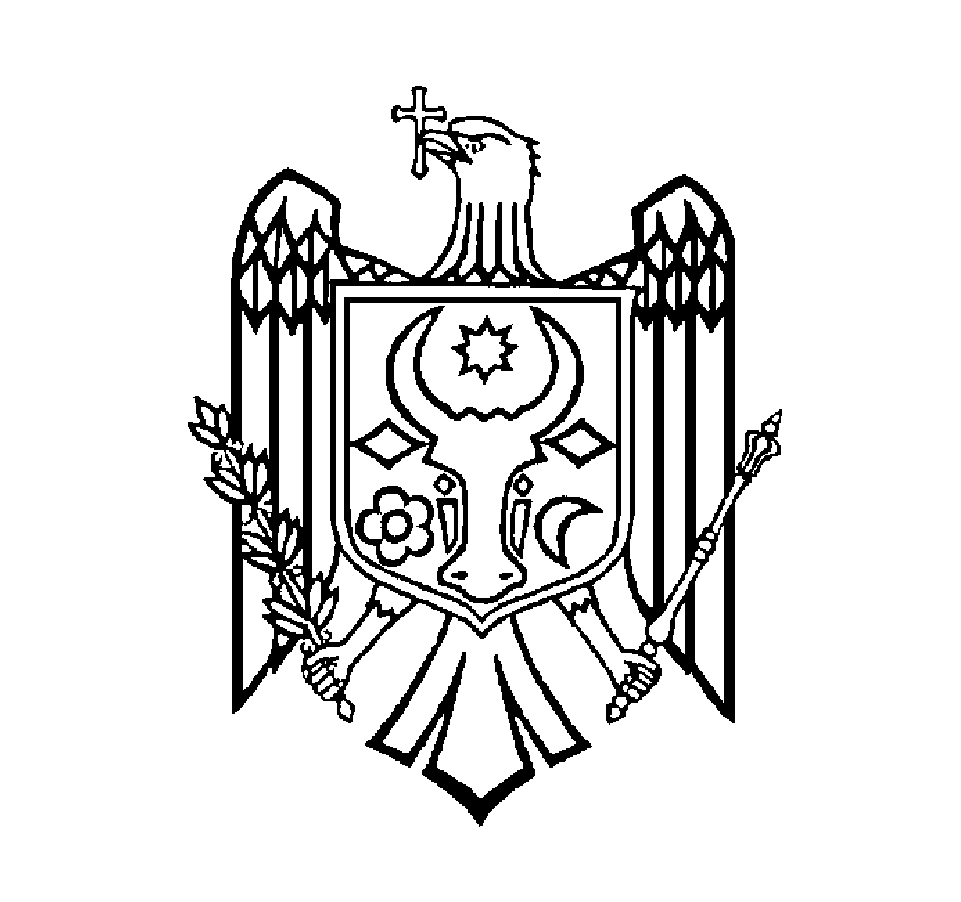 GUVERNUL  REPUBLICII  MOLDOVAHOTĂRÂRE nr. ____din                                        2024Chișinău